Comune di Saludecio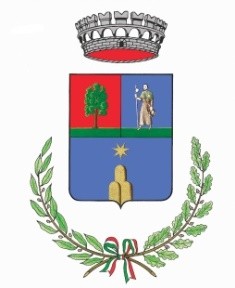 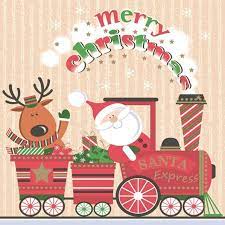 Sabato 24 Dicembre 2022Ore 09.30 Piazza 11 Settembre 1859Ore 09.50  Via Lungo Via OspedaleOre 10.00  Via La PianaOre 10.10  Via Sant’AnsovinoOre 10.20  Via San LeoneOre 10.30 Bivio per Meleto  Ore 10.40  Via San Rocco						Ore 11.00 Santa Maria del MonteOre 11.15 Via PulzonaOre 11.45 Zona Condominio “ S. Maria del Monte “Le fermate del trenino saranno effettuate in corrispondenza delle fermate autorizzate per lo scuolabus	